Паспорт программы развития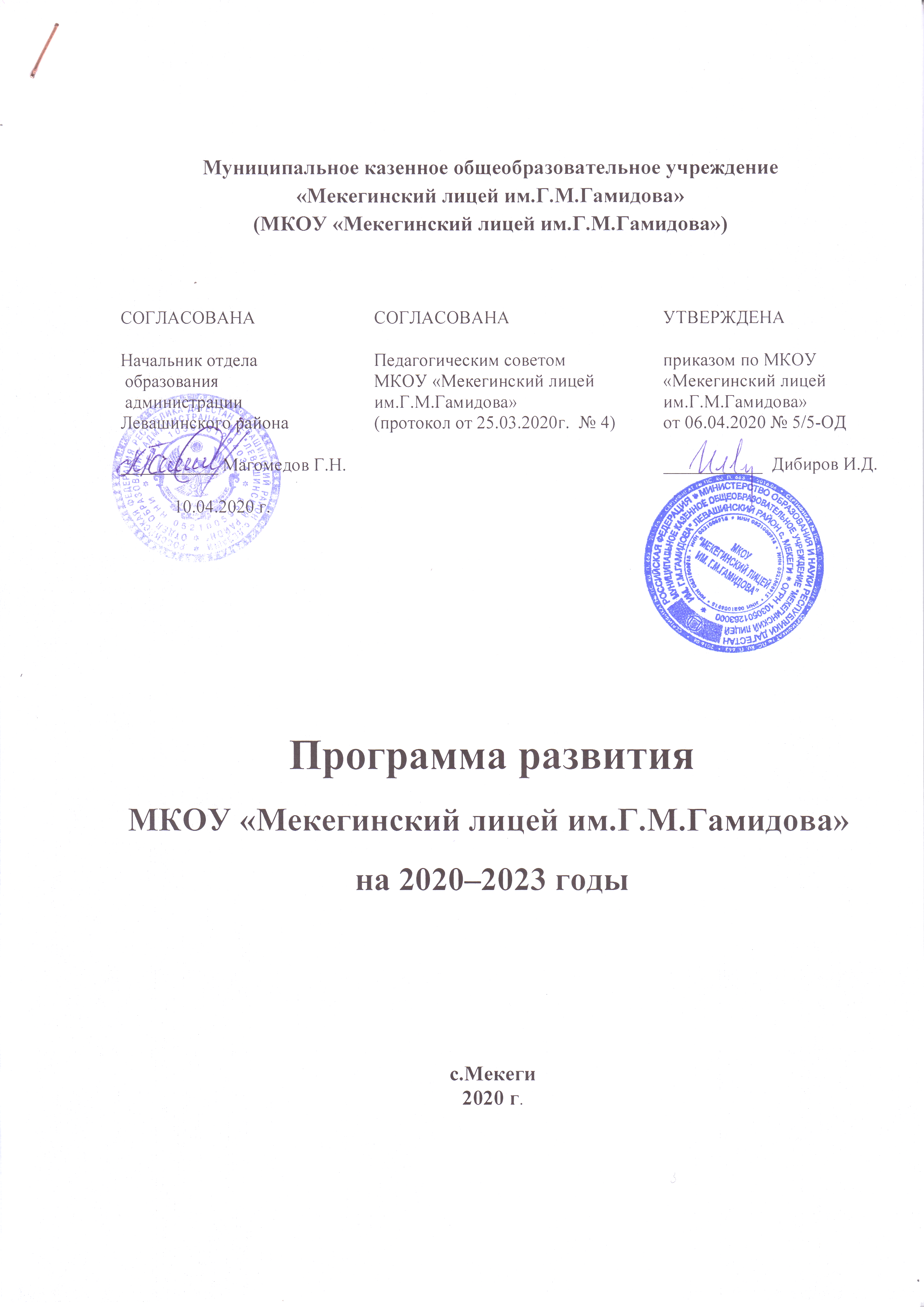  МКОУ «Мекегинский лицей им.Г.М.Гамидова»на 2020–2023 годыМеханизмы реализации программы развития школы:1. Реализация в образовательной деятельности программ ФГОС.2. Формирование социально-экономической компетентности учащихся.3. Интеграция в учебном процессе образовательной программы, внеучебной и профориентационной деятельности.4.Учебно-методическое и информационное обеспечение инновационного образовательного  процесса.5. Оптимизация работы с одаренными детьми.6. Кадровое обеспечение образовательного процесса.7. Стажировка и повышение квалификации педагогических работников.8. Создание оптимальных психолого-педагогических условий для всех участников
 образовательного процесса.9. Материально-техническое и финансовое обеспечение программы развития.10. Совершенствование системы мониторинга, статистики и оценки качества образования.11. Сохранение и укрепление здоровья учащихся.ВведениеИспользуемые термины и сокращения.Школа – МКОУ «Мекегинский лицей им.Г.М.Гамидова» с.Мекеги;Программа – программа развития школы на 2020-2023 годы;ФГОС НОО – федеральный государственный стандарт начального общего образования;ФГОС ООО – федеральный государственный стандарт основного общего образования;ФГОС СОО – федеральный государственный стандарт среднего общего образования.Настоящая программа разработана на основании приоритетов образовательной политики,
 закрепленных в документах федерального, регионального и муниципального уровней. программа представляет собой основной стратегический управленческий документ, регламентирующий и направляющий ход развития школы. В программе отражаются системные, целостные изменения в школе (инновационный режим), сопровождающиеся проектно-целевым управлением. программа включает в себя серию комплексных целевых проектов «Береги здоровье с детства» и «Первые шаги к профессии» для всех участников образовательных отношений (учащихся, педагогов, родителей и иных участников образовательных отношений).Основными функциями настоящей программы развития являются:– организация и координация деятельности школы по достижению поставленных перед ней
 задач;– определение ценностей и целей, на которые направлена программа;– последовательная реализация мероприятий программы с использованием научно-обоснованных форм, методов и средств;– выявление качественных изменений в образовательном процессе посредством контроля и  мониторинга хода и результатов реализации программы развития;– интеграция усилий всех участников образовательных отношений, действующих в интересах  развития школы.Раздел I. Характеристика текущего состояния школыИнформационная справка.Дата создания Школы: октябрь 1923 года.Правоустанавливающие документы школы:Устав. Действующий устав школы утвержден постановлением администрации МР «Левашинский  район» от 17.12.2013г. № 220.Лицензия. 06.03.2014 школа получила лицензию (серия 05Л01 № 0001687, регистрационный номер 7364), дающую право осуществления образовательной деятельности. Лицензия бессрочная.Свидетельство об аккредитации. 16.06.2014 г. школа прошла государственную аккредитацию (свидетельство
о государственной аккредитации 05А01 № 0000580, регистрационный
 номер 5812). Школа реализует образовательные программы начального
 общего образования, основного общего образования, среднего  общего образования и
 имеет право на выдачу выпускникам документа государственного образца. Свидетельство
 действует до 03.06.2023 г.Свидетельство о внесении записи в ЕГРЮЛ. Основной государственный регистрационный номер: 1030501263000 за государственным регистрационным номером 2083.Свидетельство о регистрации в налоговом органе. Основной государственный регистрационный номер 1030501263000. ИНН/КПП 0521008915/052101001.Контакты. Адрес школы: 368323, Республика Дагестан, МР «Левашинский район», с.Мекеги, ул.Н.Гапизова, д.1. Электронный  адрес: islamgerei@yandex.ru.Система управления Школой:1. Общее собрание работников.2. Педагогический совет.3. Управляющий совет.4. Совет старшеклассников.Условия обучения в Школе:В Школе нет структурных подразделений. В ней обучаются 292 учащихся. Учебные
 занятия проводятся в две смены. Режим работы школы: пятидневная учебная неделя для учащихся 1-х классов, шестидневная неделя для учащихся 2 – 11 классов. Обеспечена занятость учащихся по интересам во второй половине дня –
 работают факультативные и элективные курсы, кружки, спортивные секции. На конец 2019 года дополнительное образование представлено 20 кружками и секциями. Для организации образовательного процесса имеются:– учебные кабинеты – 19, площадь – 932 м2;– компьютерный класс, площадь – 70 м2;– спортивный зал, площадь – 1107м2;– библиотека, площадь – 50 м2;– столовая (90 посадочных мест),площадь – 81 м2;– архив, площадь – 3 м2;– медицинский кабинет, площадь – 30 м2;– кабинет психолога, площадь – 12 м2;– учительская, площадь – 56,6 м2;– методический кабинет, площадь – 11,2 м2.Кадровый состав школы:Всего в школе работают 68 человек. Из них 46 – учителей, 22 –  непедагогические работники.Среди педагогического состава есть учителя, отмеченные наградами:Почетный работник общего образования РФ – 4 работника.Почетная грамота Министерства образования РФ – 1 работник.Заслуженный учитель РД – 3 работника.Почетный работник образования Республики Дагестан – 3 работника.Отличник народного просвещения – 2 работника.Раздел II. Концепция развития школыСовременная школа призвана достичь ряда основополагающих задач, определенных
 потребностями развития общества:1. Создание особых условий обучения, при которых уже в школе дети могли бы
 раскрыть свои возможности, подготовиться к жизни в высокотехнологичном конкурентном мире.2. Создание условий для развития творческого потенциала каждого ребенка в условиях гуманистического воспитания.3. Создание системы поиска и поддержки талантливых детей, а также их сопровождения в течение всего периода становления личности.4. Создание условий для физического и психологического комфорта учащихся в школе.5. Формирование нравственного, здорового микроклимата в детском сообществе для появления толерантных взаимоотношений, развития коммуникативной культуры, нравственных качеств личности.6. Сбережение здоровья учащихся.7. Развитие у учащихся стремления к здоровому и безопасному образу жизни, занятиям спортом.8. Сохранение, качественное улучшение и пополнение кадрового состава преподавателей.9. Модернизация и пополнение материально- технического обеспечения школы.Особый акцент в деятельности школы делается на организацию воспитательной работы.
 Программа воспитания выстраивается с ориентацией на «портрет выпускника» как гражданина-патриота, культурную, гуманистическую, свободную и творческую личность. Содержание воспитательного процесса направлено на интеграцию воспитательного и образовательного пространства школы через:– деятельность системы дополнительного образования (кружков, спортивных
 секций);– деятельность органов ученического самоуправления;– создание условий для развития творческой, интеллектуальной, нравственной
 личности, патриота и гражданина;– активизацию взаимодействия педагогического коллектива и родительской
 общественности;– повышение методического и профессионального уровня классных руководителей.Занятия в кружках и секциях дают возможность учащимся организовать досуг, выбрать для себя интересный круг общения и обогатить свой социальный опыт. Система дополнительного образования в школе строится с учетом интересов и склонностей учащихся, их потребностей. Так, в школе организована внеурочная деятельность по следующим направлениям:1. Спортивно-оздоровительное.2. Гражданско-патриотическое.3. Общеинтеллектуальное.4. Общекультурное.5. Социально значимое.Внеурочная деятельность направлена на достижение планируемых результатов освоения
 основных образовательных программ (личностных, метапредметных и предметных). Основной формой внеурочной деятельности является проектная деятельность.Организованный таким образом образовательный процесс подготавливает учащихся к жизни в современном мире, обеспечивая формирование таких качеств личности, как мобильность, способность к самостоятельному освоению знаний и развитию требуемых умений. Также образовательный процесс помогает учащимся овладеть поисковым, проблемным, исследовательским и продуктивным типами деятельности.Программа также направлена на формирование у педагогических работников школы
 компетенций и установок, которые необходимы для достижения результатов Программы. К ним относятся:– активное участие в научно-методической работе;– мотивация к продолжению инновационной деятельности;– качественный рост профессиональной активности;– системное повышение квалификации через самообразование, участие в профессиональных объединениях.Важную роль в обеспечении права детей на образование, в защите личности учащегося от
 вредных влияний на его физическое, психическое и нравственное здоровье играет работа социально-педагогической службы, основными задачами которой являются:– работа с детьми, находящимися в тяжелой жизненной ситуации;– работа по профилактике наркозависимости;– привлечение к воспитательной работе других организаций.В то же время проблемно-ориентированный анализ позволяет выявить проблемные точки
 образовательной системы школы, на которых необходимо сосредоточить внимание руководству и педагогическому коллективу:– нормативно-правовая база не позволяет достаточно эффективно решать проблемы
 в образовательных отношениях в связи с расширением прав и обязанностей их участников;– профессиональный рост отдельных педагогических работников отстает от новых
 тенденций развития отечественного образования;– социум не всегда откликается на потребности школы в расширении пространства
 социализации учащихся и взаимной ответственности за результаты образования.В связи с этим выделены следующие направления совершенствования образовательного
 пространства школы:– приведение нормативно-правовой базы школы в соответствие с новыми требованиями ФГОС и Федерального закона «Об образовании в Российской Федерации» от 29.12.2012 № 273-ФЗ;– оптимизация системы профессионального роста педагогических работников в рамках ФГОС;– развитие содержания и организации образовательного процесса;– обновление инфраструктуры школы;– совершенствование системы взаимодействия школы с внешней средой.Раздел III. Ключевые ориентиры программы развития: миссия, цели, задачи, этапы реализации и ожидаемые результаты Миссия школы – помогать средствами современного образования стать успешным любому человеку, готовить людей, способных развиваться и развивать страну.Ключевые приоритеты развития школы до 2023 года:1. Создание системы сетевого взаимодействия, которая будет оказывать учащимся помощь в выборе будущей специальности, подготовке к поступлению в вуз.2. Расширение образовательных возможностей для учащихся через многопрофильность и вариативность образовательных программ общего и дополнительного образования.3. Совершенствование модели управления качеством образования.4. Совершенствование систем работы по развитию талантов учащихся через создание центра научно-исследовательских проектов.5. Расширение партнерских связей со сторонними организациями в интересах развития школы.6. Развитие математического и инженерно-технологического образования.7. Создание востребованной воспитательной системы для реализации современной молодежной политики.Целью программы является повышение конкурентных преимуществ школы как образователь-ной организации, ориентированной на создание условий для формирования  успешной личности ученика.Указанная цель будет достигнута в процессе решения следующих задач:– формирование устойчивой мотивации учащихся к повышению своего уровня  подготовки через урочную и внеурочную деятельность;– развитие сетевого взаимодействия;– активизация системы общественно-гражданского управления школой;– создание единого образовательного пространства «Школа – родители – общественность – предприятия и организации Республики Дагестан»;– мониторинг процесса реализации ФГОС в школе;– повышение качества работы с одаренными детьми;– реализация программы здоровьесбережения учащихся;– организация работы летнего оздоровительного лагеря.Этапы реализации:Первый этап реализации программы развития: разработка документов, направленных
 на методическое, кадровое и информационное обеспечение развития школы, организацию промежуточного и итогового мониторинга реализации программы.Второй этап реализации программы развития: реализация мероприятий,  направленных на достижение результатов программы, промежуточный мониторинг  реализации мероприятий программы, коррекция программы.Третий этап реализации программы развития: итоговый мониторинг реализации
 мероприятий программы, анализ динамики результатов, выявление проблем и путей их
 решения, определение перспектив дальнейшего развития. Подведение итогов и постановка
 новых стратегических задач развития.Требования к условиям воспитания и социализации:– создание социально-воспитательной среды школы, содержащей символы российской государственности: герб, флаг, гимн, изображения лидеров государства и знаменитых людей (образцовых граждан) российской истории, плакаты, посвященные государственным праздникам, памятным датам национальной истории и др.;– создание эколого-воспитательной среды школы, воссоздающей ценности здорового
 образа жизни, бережного отношения к своей жизни, жизни других людей, природы, планеты в целом;– создание эстетической среды школы, воссоздающей ценности красоты, гармонии,  совершенства в архитектурном и предметном пространстве школы;– создание локальной школьной воспитательной среды, воссоздающей историю школы, ее культурные, педагогические и другие традиции, портреты и биографии замечательных педагогов и выпускников;– взаимодействие школы при разработке и реализации программы воспитания и
 социализации учащихся с социальными субъектами воспитания (ветеранские, экологические,
 национально-культурные и иные общественные организации, православная церковь, армия,
 органы охраны правопорядка, СМИ);– взаимодействие школы при разработке и реализации программы воспитания и
 социализации учащихся с учреждениями дополнительного образования, культуры и спорта;– работа школы с семьей, системное привлечение родителей учащихся к разработке и реализации школьных программ обучения, воспитания и социализации учащихся;– интеграция учебной, внеучебной, внешкольной, семейно-воспитательной, общественно полезной деятельности в рамках программ обучения, воспитания и социализации учащихся;– направленность программ обучения, воспитания и социализации учащихся на решение проблем их личной, семейной и школьной жизни;– педагогическая поддержка детско-юношеских и молодежных организаций и движений, содействующих духовно-нравственному развитию гражданина России.Раздел IV. Мероприятия по реализации программы развитияМероприятия по основным направлениям воспитательного процесса1. Гражданско-патриотическое направление «Ученик – патриот и гражданин»Цель: воспитание способности делать свой жизненный выбор и нести за него ответственность, отстаивать свои интересы, интересы своей семьи, трудового коллектива, своего народа, государства. Формирование уважительного отношения к народам мира, представителям других национальностей, к своей национальности, ее культуре, языку, традициям и обычаям. Признание ценности независимости и суверенности своего государства и других государств.Задачи:– формировать у учащихся правовую культуру, способности ответственно самоопределяться в сфере правовых отношений с обществом;– формировать гуманистическое мировоззрение учащихся, способности к осознанию своих прав и прав другого;– формировать гордость за отечественную историю, народных героев, сохранять историческую память поколений;– воспитывать уважение к национальной культуре, своему народу, своему языку, традициям и обычаям своей страны;– обучать решению задач правового и гражданского воспитания, связанных с проблемой морального саморазвития и самосовершенствования;– обучать проявлять свою гражданскую позицию в самых непредвиденных ситуациях, бороться с безнравственными и противоправными поступками людей.Виды деятельности:– изучение правовых норм государства, законов и формирование ответственного к ним отношения;– изучение биографий выдающихся граждан своей страны, патриотов и борцов за Отечество;– изучение примеров проявления молодежью и школьниками гражданской позиции, мужества, патриотизма;– организация встреч с представителями общества, истинными гражданами и патриотами своей страны;– развитие патриотических чувств учащихся через организацию, проведение внеклассных мероприятий, формирующих патриотизм на практике, а не на словах;– посещение мест, связанных с памятью поколений, формирование культуры проявления патриотизма и гражданской позиции;– создание условий для проявления патриотизма учащихся, любви к Родине, месту, в котором учащийся растет, к школе;– активное сотрудничество с социумом и общественными организациями по развитию патриотизма и гражданской позиции учащихся;– поощрение учащихся, проявляющих гражданскую позицию, мужество и героизм;– организация и проведение внеклассных мероприятий, направленных на формирование умений и навыков правового поведения.Формы внеклассной работы:– тематические классные часы, посвященные правовой грамотности, истории Российской гражданственности, толерантности, безопасному поведению, поведению на дороге, в интернете, пожарной безопасности;– встречи с представителями правоохранительных органов, разных профессий, экскурсии на предприятия города;– посещение воинских частей, музеев боевой и трудовой славы, встречи с ветеранами войны и труда, солдатами и офицерами срочной службы;– конкурсы, игры, концерты, посвященные правовой и патриотической тематике;– мероприятия месячника, посвященного Дню защитника Отечества (участие в военно-спортивной игре «Зарница», конкурсах «Смотр строя и песни», «А ну-ка, парни!», конкурсе сочинений «Защитникам Отечества посвящается…»);– шефство над ветеранами войны и труда (встречи с ветеранами, чествование ветеранов, подготовка сувениров и подарков для людей, переживших тяготы войны);– благотворительные акции, например, «День пожилого человека», «Дети – детям» и др.2. Духовно-нравственное направление «Ученик и его нравственность»Цель: воспитание нравственного человека, способного к принятию ответственных решений и к проявлению нравственного поведения в любых жизненных ситуациях.Задачи:– знакомить учащихся с нравственными законами и поступками предыдущих поколений;– изучать с учащимися нравственные традиции их семей;– моделировать ситуации практического применения нравственных знаний в реальной жизни;– развивать у учащихся потребность в совершении нравственных поступков;– способствовать приобретению положительного нравственного опыта и опыта преодоления в себе желания совершать безнравственные поступки;– создавать условия для приобретения учащимися нравственных знаний, совершения нравственных поступков;– создавать условия для нравственного самовоспитания учащихся.Виды деятельности:– изучение нравственной воспитанности учащихся, определение возможных путей ее коррекции необходимыми методами и формами воспитательного воздействия;– изучение нравственного климата в семьях учащихся и классных коллективах;– разностороннее развитие нравственного мышления учащихся;– привлечение возможностей социума для формирования нравственной культуры учащихся;– учет возрастных особенностей в организации деятельности учащихся по данному направлению;– создание условий для проявления учащимися своих нравственных качеств;– консультирование школьным психологом родителей учащихся, классных руководителей;– поощрение учащихся, совершающих нравственные поступки;– организация и проведение внеклассных мероприятий, направленных на формирование нравственной культуры учащихся.Формы внеклассной работы:– тематические классные часы, посвященные памяти жертв политических репрессий, нравственному поведению в критических ситуациях и в повседневной жизни;– праздничные поздравления одноклассников, педагогов, сюрпризы, конкурсы;– тренинги нравственного самосовершенствования в форме эссе на нравственно-этические темы с последующим обсуждением;– посещение кино и театров с последующим обсуждением;– экскурсии, знакомство с историческими и памятными местами страны, города;– поисковая работа, участие в этнографических экспедициях;– шефская работа в детских домах, больницах, детских садах;– конкурс проектных экологических работ.3. Интеллектуальное направление «Ученик и его интеллектуальные возможности»Цель: создание условий для совершенствования знаний и умений учащихся, приобретения ими навыков самообразования, усвоения ценностного отношения к результатам человеческого труда.Задачи:– формировать систему мотивации к учебе на основе потребности подростков в самовыражении в общественно оцениваемых делах, потребности в общении;– организовать для учащихся общественно полезную социальную деятельность;– создать отношения партнерства и сотрудничества в ходе общественно полезной деятельности;– формировать гуманистическое отношение учащихся к миру;– знакомить учащихся с интеллектуальными достижениями различных людей;– создавать условия для становления, развития и совершенствования интеллектуальных возможностей учащихся;– поощрять инициативу и стремление учащихся к интеллектуальному самосовершенствованию;– давать возможность учащимся проявлять свои интеллектуальные достижения в школе и за ее пределами;– разъяснять учащимся необходимость разумного сочетания интеллектуальной и физической деятельности для достижения гармонии в своем развитии;– создавать возможности для приобретения опыта собственного участия в различных коллективных работах, в том числе в разработке и реализации учебных и
 внеучебных проектов;– формировать нетерпимое отношение к лени, незавершенности дела, к небрежному отношению к результатам человеческого труда независимо от того, в какую историческую эпоху этот труд был совершен;– воспитывать безусловное уважение к любому честно трудящемуся человеку;– поощрять и поддерживать самообразование, занятия в библиотеках, музеях, лекториях и т. д.Виды деятельности:– изучение интеллектуальных возможностей учащихся и динамики изменения их интеллектуальных достижений;– формирование культуры умственного труда средствами воспитательной работы;– развитие всестороннего и глубокого интереса к интеллектуальной деятельности;– развитие творческой инициативы и активности учащихся в интеллектуальной деятельности;– создание атмосферы творчества, проявления самостоятельности учащихся в подготовке воспитательных мероприятий; – стимулирование и поощрение достижений учащихся в данном направлении.Формы внеклассной работы:– классные часы, посвященные анализу успеваемости учащихся;– экскурсии в музеи, галереи, посещение выставок;– творческие объединения по интересам в классе и в школе;– интеллектуальные бои, ринги, дебаты, научно-исследовательские конференции в рамках школы;– интеллектуальные игры и викторины в рамках школы;– конкурсы на лучший сценарий к празднику, на лучшую стенную газету, на лучшую поздравительную открытку и т. д.4. Спортивно-оздоровительное направление «Ученик и его здоровье»Цель: создание условий для освоения учащимися знаний о здоровье, здоровом образе жизни, природных возможностях человеческого организма, их обусловленности экологическим качеством окружающей среды, о неразрывной связи экологической культуры человека и его здоровья.Задачи:– формировать устойчивые умения и навыки сохранения здоровья;– формировать культуру здоровья;– формировать экологически грамотное поведение в школе, дома, в природной среде;– создавать условия для демонстрации учащимися своих достижений по сохранению здоровья;– способствовать преодолению вредных привычек учащихся средствами физической культуры и занятием спортом.Виды деятельности:– изучение состояния здоровья учащихся и динамики изменения спортивных достижений;– формирование экологической культуры средствами воспитательной работы;– развитие всестороннего и глубокого интереса к здоровому образу жизни, потребности в сохранении и улучшении здоровья;– развитие творческой инициативы и активности учащихся в спортивно-оздоровительной деятельности;– стимулирование и поощрение достижений учащихся в данном направлении;– создание атмосферы творчества, проявления самостоятельности учащихся в подготовке воспитательных мероприятий;– создание правильного режима занятий физической культурой, спортом, туризмом, чередования учебы и отдыха с учетом экологических факторов окружающей среды.Формы внеклассной работы:– классные часы, посвященные здоровому образу жизни, отказу от вредных привычек;– тематические игры, театрализованные представления для учащихся младших классов;– школьные спартакиады, эстафеты, экологические и туристические слеты, экологические лагеря, походы по родному краю;– конкурсы творческих работ на тему пропаганды здорового образа жизни;– спортивные объединения по интересам;– благотворительные акции, например, «Повесь кормушку» и т. д.5. Художественно-эстетическое направление «Общение и досуг ученика»Цель: создание условий для позитивного общения учащихся в школе и за ее пределами,
 для проявления инициативы и самостоятельности, интереса к внеклассной деятельности.Задачи:– формировать у учащихся культуру общения;– раскрывать таланты и способности учащихся;– оказывать помощь учащимся и их родителям в выборе творческих объединений;– демонстрировать достижения учащихся в досуговой деятельности.Виды деятельности:– анализ сложившихся между учащимися отношений в классе, в школе;– развитие представлений о душевной и физической красоте человека;– формирование чувства прекрасного;– практическое развитие умения видеть красоту природы, труда и творчества;– освоение основ художественного наследия родной, русской и иных важнейших культурно-художественных и религиозно-художественных традиций;– стимулирование и поощрение достижений учащихся в данном направлении.Формы внеклассной работы:– классные часы, посвященные прикладному искусству, организации досуга;– публичные лекции о выдающихся произведениях искусства, которые проводят сами учащиеся;– экскурсии на художественные выставки, в музеи, театры, галереи с последующим обсуждением, оформлением в виде презентаций, эссе и др.;– общешкольные концерты, спектакли, выставки, в которых участвуют учащиеся;– встречи, ролевые игры, беседы;– конкурсы на украшение класса, школы.6. Работа с родителями «Ученик и его семья»Цель: осознание учащимися значимости семьи в жизни любого человека.Задачи:– создать условия для активного и полезного взаимодействия школы и семьи по
 вопросам воспитания учащихся;– позитивно влиять на формирование у детей и родителей семейных ценностей;– преодолевать негативные тенденции в воспитании учащихся в отдельных семьях;– способствовать демонстрации положительного опыта воспитания детей в семье;– создавать условия для духовного общения детей и родителей;– создать систему целенаправленной воспитательной работы для психолого-педагогического просвещения родителей и совместного проведения досуга детей и родителей.Виды деятельности:– создание банка данных о семьях учащихся, их потребностях и ценностях;– изучение взаимоотношений детей и родителей, атмосферы в семьях учащихся;– сотрудничество с общественными и правовыми организациями с целью сохранения физического и психического здоровья и благополучия каждого ребенка в семье;– создание благоприятной атмосферы общения, направленной на преодоление конфликтных ситуаций в процессе воспитания учащихся в системе «учитель – ученик –
 родитель»;– разностороннее просвещение родителей по вопросам психологии и педагогики;– организация проведения совместного досуга родителей и детей;– демонстрация достижений родителей в воспитании детей, положительного опыта семейного воспитания.Формы внеклассной работы:– тематические классные часы, посвященные семьям учащихся, их истории, традициям, ценностям;– тренинги для родителей учащихся;– индивидуальные и групповые консультации, беседы с учащимися и их родителями;– выставки творческих работ учащихся и их родителей;– экскурсии, совместные походы, спортивные состязания учащихся и их родителей;– совместные праздники («День матери», «Две звезды», «День пожилого человека», «Школьный звездопад» и т. д.).7. Работа школьного совета старшеклассников «Ученик и самоуправление»Цель: создание условий для защиты прав учащихся, отстаивания ими своих интересов, а также их всесторонней личной и творческой самореализации.Задачи:– формирование качеств личности учащихся с помощью организации их жизни и деятельности;– оказание помощи учащимся в познании себя и окружающих, адаптации к жизни, осознании того, что личностное проявление каждого возможно только в коллективе;– создание условий для получения учащимися опыта защиты их прав и интересов во всех сферах жизни.Формы организации деятельности ученического самоуправления:– дискуссии;– клубная, кружковая работа;– конкурсы;– деловые игры;– мозговой штурм, семинары, конференции.Основу школьного совета старшеклассников составляют органы ученического самоуправления классов, которые состоят из президента школы, мэров (представители от каждого класса), актива классов. Органы ученического самоуправления создаются на добровольных началах, выборной основе.Высшим органом классного ученического самоуправления является общее собрание школы. Общее руководство деятельностью ученического самоуправления выполняет президент школы, являющийся связующим звеном между всеми участниками самоуправления.
 Он обеспечивает согласованное функционирование и взаимодействие всех участников ученического самоуправления. Координатором (куратором) органов ученического самоуправления является заместитель директора школы по воспитательной работе.Собрания мэров во главе с президентом школы проводятся еженедельно.Мероприятия по материально-технической модернизации школыОсновным направлением материально-технической модернизации школы является создание информационно методического центра  как структурного подразделения и организации на ее базе интерактивного информационно-библиотечного центра.  Для этого необходимо закупить и установить оборудование согласно таблице:Планируемые сроки закупки оборудования – 2020 - 2023 годы.Планируемые сроки полного введения интерактивного информационно-методического центра центра в действие - начало 2021-2022 учебного года.Мероприятия по кадровой модернизации школыПриоритетной задачей развития школы является улучшения образовательных условий для детей с особыми образовательными потребностями, в том числе учащихся с ОВЗ и инвалидностью. С этой целью необходимо принять на работу новых специалистов с соответствующим образованием.Требования к кадровым условиям реализации основных образовательных программ начального, основного и среднего общего образования включают требования к укомплектованности организации руководящими и иными работниками, уровню их квалификации и непрерывности профессионального развития в соответствии с законодательством Российской Федерации.Численность педагогических работников и учебно-вспомогательного персонала, необходимая для реализации основной образовательной программы основного общего образования организацией, осуществляющей образовательную деятельность, определяется особенностями образовательной программы и численностью контингента учащихся.Укомплектованность школы педагогическими работниками и учебно-вспомогательным персоналом определяется отношением необходимой численности к фактической численности педагогических работников и учебно-вспомогательного персонала с учетом необходимости удовлетворения особых образовательных потребностей учащихся с ОВЗ детей-инвалидов.Укомплектованность школы административно-управленческим персоналом определяется отношением необходимой численности работников, занимающих должности административно-управленческого персонала, к фактической численности работников, занимающих должности административно-управленческого персонала школы.С целью создания психолого-педагогических условий реализации основной образовательной программы в период с 2020 по 2023 год планируется принять на работу педагога-психолога, учителя-логопеда, учителя-дефектолога, тьютора, социального педагога. Данные специалисты необходимы, чтобы обеспечить психолого-педагогическое сопровождение участников образовательных отношений:сформировать и  развить психолого-педагогическую компетентность;сохранить и укрепить психологическое благополучие обучающихся;сформировать ценности здоровья и безопасного образа жизни;дифференцировать и индивидуализировать обучение и воспитание;мониторить возможности и способности обучающихся, выявлять и поддерживать  одаренных детей, детей с ОВЗ;сопровождать проектирование обучающимися планов продолжения образования и будущего профессионального самоопределения;обеспечивать осознанный и ответственный выбор дальнейшей профессиональной сферы деятельности;формировать коммуникативные навыки в разновозрастной среде и среде сверстников;поддерживать детские объединения, ученическое самоуправление.Раздел IV. Мониторинг реализации программы развитияНаименование программыПрограмма развития МКОУ «Мекегинский лицей им.Г.М.Гамидова» на 2020–2023  годыРазработчики программыВ разработке программы принимают участие все категории работников
школы, а также учащиеся, их родители (законные представители).К разработке программы при необходимости привлекаются общественные, научные и иные организацииКоординаторыДибиров Исламгерай Дибирович, директор МКОУ «Мекегинский лицей им.Г.М.Гамидова»Рашидова Умурахим Уцумиевна, заместитель директора МКОУ «Мекегинский лицей им.Г.М.Гамидова»по УВРИсполнители программыПедагогический коллектив МКОУ «Мекегинский лицей им.Г.М.Гамидова»Нормативно-правовая иметодическая база для 	разработки программы1.Федеральный закон «Об образовании в Российской Федерации» от 29.12.2012 № 273-ФЗ.2. Концепция долгосрочного социально-экономического развития РФ до 2020 года (в части образования), утвержденная распоряжением
Правительства РФ от 17.11.2008 № 1662-р.3. Стратегия инновационного развития Российской Федерации на период до 2020 года, утвержденная распоряжением Правительства РФ от 08.12.2011 № 2227-р.4. Концепция общенациональной системы выявления и развития молодых талантов, утвержденная Президентом РФ 03.04.2012 № Пр-827.5. Стратегии развития информационного общества в Российской Федерации на 2017 - 2030 годы, утвержденная указом Президента РФ от 09.05.2017 № 203.6. Концепция развития математического образования в Российской Федерации, утвержденная распоряжением Правительства РФ от 24.12.2013 № 2506-р.7. Концепция развития дополнительного образования детей в РФ, утвержденная распоряжением Правительства РФ от 04.09.2014 № 1726-р.8. Основы государственной молодежной политики до 2025  года, утвержденные распоряжением Правительства РФ от 29.11.2014 № 2403-р.9. Стратегия развития воспитания в РФ на период до 2025 года, утвержденная распоряжением Правительства РФ от 29.05.2015 № 996-р.10.  Федеральные государственные образовательные стандарты начального общего, основного общего и среднего общего образования.11. Программа развития системы образования в Левашинского района на 2018–2025 годы.12. Устав МКОУ «Мекегинский лицей им.Г.М.Гамидова» с.МекегиСрок реализации  программы развитияна 3 года (с 2020 по 2023 год)Основные этапы реализациипрограммы развитияПервый этап : разработка документов, направленных на методическое, кадровое и информационное развитие образовательной организации, проведение промежуточного мониторинга реализации программы.Второй этап: реализация мероприятий, направленных на достижение результатов программы, промежуточный мониторинг реализации мероприятий программы, коррекция программы.Третий этап: итоговый мониторинг реализации мероприятий программы, анализ динамики результатов, выявление проблем и путей их решения, определение перспектив дальнейшего развития. Подведение итогов и постановка новых стратегических задач развитияЦель программы развитияПовышение конкурентных преимуществ школы как  образовательной организации, ориентированной на создание условий для формирования успешной личности ученикаЗадачи программы развития– формирование устойчивой мотивации учащихся к повышению своего уровня подготовки через урочную и внеурочную деятельность;– развитие сетевого взаимодействия;– активизация системы общественно-гражданского управления школой;–создание единого образовательного пространства «Школа –
 родители – общественность – предприятия и организации города Энска»;– мониторинг реализации ФГОС в образовательной организации;– повышение качества работы с одаренными детьми;– реализация программы здоровьесбережения учащихся;– организация работы летнего оздоровительного лагеряОжидаемые результатыреализации программы– у учащихся сформированы представления о базовых
 национальных ценностях российского общества;– учащиеся активно включены в деятельность ученического
 самоуправления, ориентированную на общечеловеческие и
 национальные ценности;– система воспитательной работы стала более прозрачной, логичной;– максимальное количество учащихся включено в систему
 дополнительного образования;– повышено профессиональное мастерство классных руководителей, их мотивация к самообразованию;– система мониторинга эффективности воспитательного процесса позволяет своевременно выявлять и анализировать изменения, происходящие в воспитательном процессе;– повышена педагогическая культура родителей, система работы способствует совершенствованию семейного воспитания, усилению роли семьи в воспитании детейСтруктура программыразвитияВведениеРаздел I. Характеристика текущего состояния школыРаздел II. Концепция развития школыРаздел III. Ключевые ориентиры программы развития: миссия, цели, задачи, этапы реализации и ожидаемые результатыРаздел IV. Мероприятия по реализации программы развитияРаздел V. Мониторинг реализации программы развитияПорядок управленияреализацией программыразвитияТекущее управление программой осуществляется администрацией школы. Корректировки программы проводятся методическим и педагогическим советами школыПорядок мониторингареализации программыразвития– обсуждение хода реализации программы на совещаниях при
 директоре, заседаниях педагогического совета, совета родителей (ежеквартально). Ответственный – директор (Дибиров И.Д.);– публикация на сайте школы отчетов о реализации программы (ежеквартально). Ответственный - учитель информатики (Дибиров И.Д.)–анкетирование родительской общественности (ежеквартально). Ответственный – заместитель директора по УВР (Рашидова У.У.);– отчет администрации школы перед учредителем или его
 представителем (ежегодно). Ответственный – директор (Дибиров И.Д..)Ресурсное обеспечениереализации программыразвития1. Кадровые ресурсы. На данный момент 15% педагогам школы присвоена первая квалификационная категория, 60% – высшая. На момент завершения программы доля педагогов с первой квалификационной категорией должна составить 20%, с высшей – 70%.2. Материально-технические ресурсы. На данный момент школа полностью укомплектована для реализации образовательных программ общего образования. На момент завершения программы школа должна создать материально-технические ресурсы для реализации программ дополнительного образования по следующим направлениям: культурология, физически-спортивное направление, конструирование и робототехника.3. Информационные ресурсы. На данный момент в школе
 отсутствует оборудованная медиатека с бесперебойным выходом в интернет. После реализации программы в школе должна быть налажена работа высокоскоростной локальной сетиВид обеспечения (оборудования)Предъявляемые требования, количествоНормативно-правовое обоснованиеКомпьютеры15 шт.Приказ Минобрнауки России от 06.10.2009 № 373Базы данныхНаличие, с учетом особенностей образовательной программыПриказ Минобрнауки России от 06.10.2009 № 373Программные продуктыНаличие, с учетом особенностей образовательной программыПриказ Минобрнауки России от 06.10.2009 № 373Доступ к информационным образовательным ресурсам в интернетеНаличие высокоскоростного ИнтернетаПриказ Минобрнауки России от 06.10.2009 № 373Информационно-методический центр, включающий специализированный, интерактивный программно-аппаратный комплекс, технические средства организации деятельности ИМЦ (компьютер, многофункциональное устройство, документ-камера, сетевой фильтр, средство организации беспроводного доступа к электронным и цифровым ресурсам), акустическая система для аудитории.Наличие высокоскоростного ИнтернетаКаждого наименования по 1 шт.Приказ Минобрнауки России от 30.03.2016 № 336Стол руководителя ИМЦ1 шт.Приказ Минобрнауки России от 30.03.2016 № 336Кресло для руководителя ИМЦ1 шт.Приказ Минобрнауки России от 30.03.2016 № 336Стеллажи библиотечные (одно - двухсторонние, демонстрационные, угловые) для хранения и демонстрации печатных и медиа пособий и методической литературы4 шт.Приказ Минобрнауки России от 30.03.2016 № 336Столы для  работы учителей4 шт.Приказ Минобрнауки России от 30.03.2016 № 336Шкаф для методической литературы и учебных программ3 шт.Приказ Минобрнауки России от 30.03.2016 № 336Картотека 1 шт.Приказ Минобрнауки России от 30.03.2016 № 336Столы ученические (для читального зала, модульные для коворкинга, компьютерные)Каждого наименования по 8 шт.Приказ Минобрнауки России от 30.03.2016 № 336Стул ученический регулируемый по высоте20 шт.Приказ Минобрнауки России от 30.03.2016 № 336Кресло для чтения8 шт.Приказ Минобрнауки России от 30.03.2016 № 336Ожидаемые результатыКритерии эффективностиУлучшение качества предоставляемых образовательных услуг через обновление структуры и 	содержания образовательного процесса с учетом внедрения инновационных подходовУстойчивая положительная динамика образовательных достижений учащихся. Рост удовлетворенности родителей учащихся качеством образовательных услуг по результатам анкетированияПовышение уровня подготовки учащихся, охваченных индивидуальными образовательными маршрутамиРост успеваемости среди учащихся по индивидуальным образовательным траекториямПовышение эффективности работы методической службыМетодическая служба более эффективно решает задачи кадрового отбора, обучения, проводит текущее консультирование педагогов, регулярно организует методические семинары, издает сборникиДальнейшая информатизация образовательного процесса и управленияУвеличение доли использования ИКТ-инструментов в образовательном процессе и администрированииРасширение перечня образовательных возможностей, социально-образовательных партнерствШкола налаживает сетевое взаимодействие с другими организациями для образовательного и иных видов сотрудничестваСоздание эффективной профильной системы обученияШкола налаживает сетевое взаимодействие с организациями среднего профессионального и высшего образованияРазвитие научно-исследовательской и проектной деятельностиУвеличение количества учащихся, включенных в проектные и исследовательские формы работы, принявших участие и ставших победителями конференций, конкурсов различного уровняПовышение эффективности системы по работе с одаренными и талантливыми детьмиПовышение результативности по выявлению, поддержке и сопровождению одаренных детей и рост результативности интеллектуально-творческих достиженийИзменение образовательной среды: пополнение материально-	технических ресурсов школы современным учебным компьютерным оборудованием и программным обеспечениемУвеличение доли современного учебного ИКТ-оборудования и программного обеспечения